Wāhine o te Whenua 2024
Application Form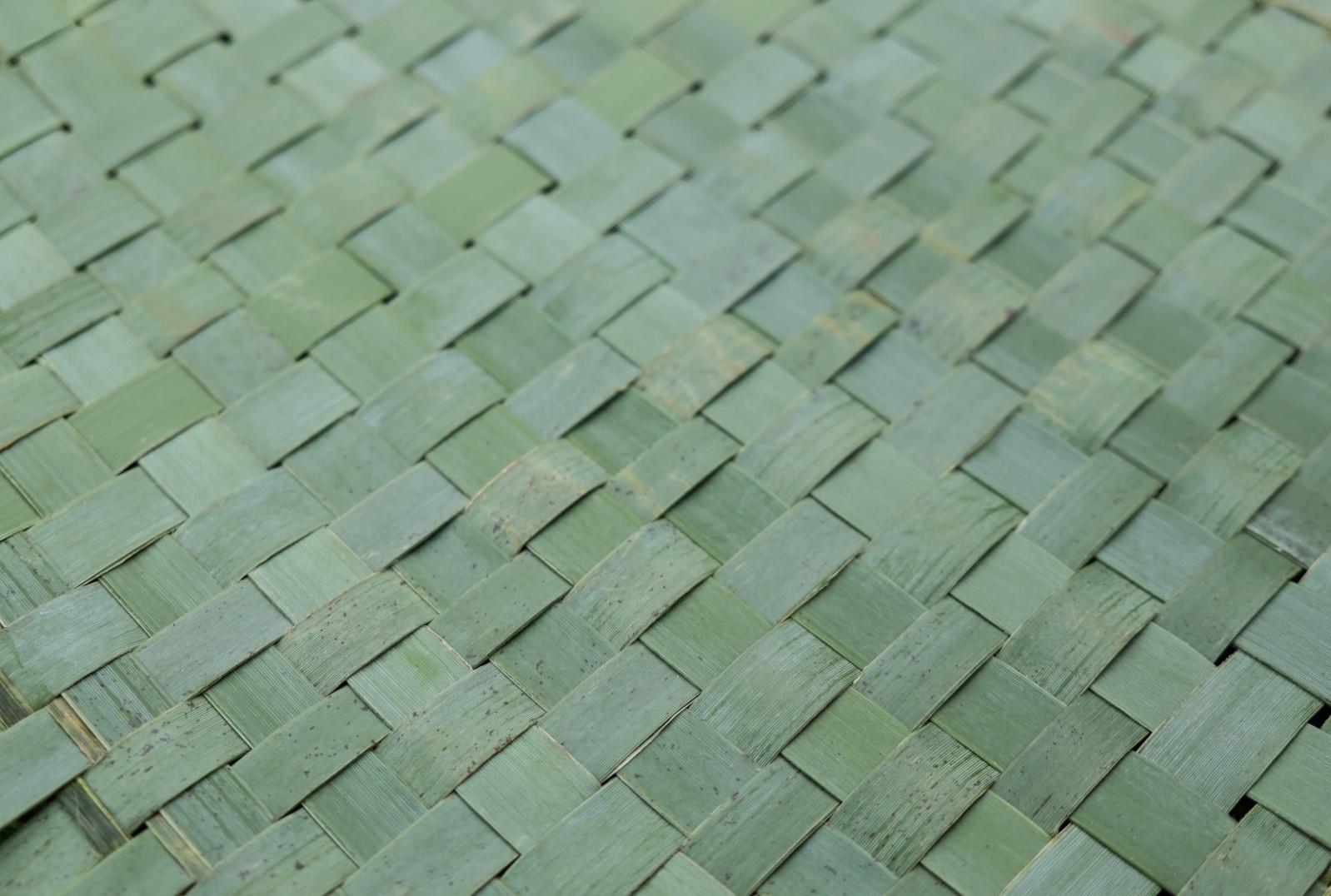 Please complete this application by typing directly into the blank spaces. If you like in addition to this application, you can also provide a short 30 second video of yourself stating what your aspirations are of this programme.  Please ensure you include your name in your application file when you save it, then submit your completed form and video file via email to corinna@awdt.org.nz.Applications close at 5pm on Friday 31st May 2024 and you will be notified of the outcome by Monday 3rd June if not earlier. Section 1: Personal details  Section 2: Your experiences and aspirationsSection 3: RefereesPlease supply the name, email and contact phone numbers for a referee.  We will contact you to ask permission if we would like to contact this referee.  This personal could be from the community who has known you for a period of time or from previous employment if this is relevant.Name:Iwi:Hapu:Role:Address:Phone:Email:Tell us about yourself in no more than 300 words – what drives you in your role in your industry, business, community or other area of interest?Have you participated in any personal or professional development before? If so, tell us about one programme and what you gained from it.Have you held any leadership or governance roles in your community, business or sector? If so, please tell us about them.What is a particular barrier or challenge you are experiencing that you would like this programme to help you overcome?What are your aspirations or what kind of difference would you like to make as a result of doing this programme?Can you tell us about a time when you made a difference to your community and/or sector? What were you doing and what were the outcomes? Name:Phone:Email: